June and July 2020 Year 3 & 4: Quad Kids athletics 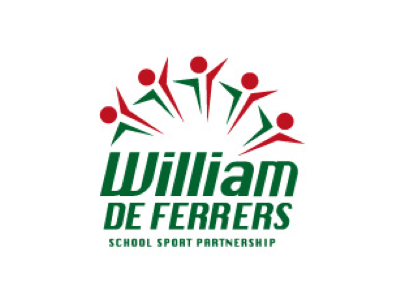 Initials of student…………………………………………………….Name of school…………………………………………………….Please tick:Please tick:Complete your best score for each event- you can have up to 3 attempts if you wish:Return to jbuckley@wdf.school deadline 8th July 2020 so that results can be collated and sent out before the end of term. boyGirlYr 3Yr 4Event 1Sprint 80 metresBest time =Event 2Standing long jumpBest distance =Event 3Tennis ball throwBest distance =Event 420 sec -speed bounceBest score =